Обществознание 10 класс 12.05Тема урока: обобщение теме «Экономика и государство»Посмотреть видеоурок  по ссылке: https://www.youtube.com/watch?v=06gDSxPvzMIВыполнить задания тестаТест «Экономика и государство» 10 классВариант 1 (ЕГЭ)1. Функции государства в рыночной экономике:1) стабилизация экономики;                                                         2) закрытие убыточных предприятий;3) планирование производства;                                                   4) защита прав собственности;5) регулирование денежного обращения;                                   6) определение ценовой политики;7) перераспределение доходов через налогообложение;          8) производство общественных благ.2. Найдите в приведенном ниже списке способы воздействия на экономику, которые использует государство в условиях рыночной экономики:1) налогообложение;       2) правовое регулирование;          3) централизованное установление цен;               4) кредитование предприятий;                      5) определение объемов производства.3. Дополните схему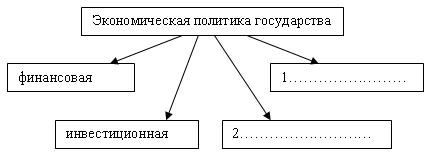 4. Какое слово пропущено?Дорогие кредиты приводят к уменьшению количества денег в обращении и помогают снизить ___________.5. Ниже приведен перечень понятий, все из которых, за исключением одного, относятся к одному понятию. Найдите и исключите термин, выпадающий из этого ряда. Назовите общее понятие, к которому относятся оставшиеся термины.Норма обязательных резервов, налоги, учетная ставка процента, инфляция.Лишнее _____________2) Общее понятие ___________________6. Найдите соответствия7. Вставьте пропускиПрочитайте приведенный далее текст, в котором пропущен ряд слов. Выберите из предлагаемого ниже списка слова, которые необходимо вставить в пропуски. Слова в списке даны в именительном падеже в единственном числе. Имейте в виду, что слов в списке больше, чем вам необходимо выбрать. Выбирайте последовательно одно слово за другим, мысленно заполняя словами каждый пропуск. Обратите внимание на то, что пропуски пронумерованы. В данной ниже таблице указаны номера пропусков. Запишите под каждым пропуском букву, соответствующую выбранному вами слову.(1) ……………. направлена на достижение количественного равенства доходов и расходов государства. Рост государственных расходов и недобор налогов приводит к (2) ………... В этой ситуации государство для покрытия своих расходов вынуждено брать (3) ………, которые могли бы быть использованы фирмами, а это сдерживает (4) ………... Государство может решить эту проблему дополнительной (5) …….. Но выпуск новых бумажных денег, не обеспеченных товарами, ведет к (6) ……. Большинство правительств в подобных условиях предпочитает занимать деньги у граждан, хозяйственных и финансовых организаций. Сумма задолженности государства внешним и внутренним кредиторам называется (7) ………………А. государственный долг.Б. эмиссия.В. бюджетная политика.Г. экономический рост.Д. дефицит бюджета.Е. кредиты.Ж. инфляция.10. Заполните таблицу «Государственное регулирование рыночной экономикой»:Характеристики:– принятие антимонопольного законодательства;– ограничение деятельности предприятий;– введение налогов;– повышение ставки налога;– лицензирование;– деноминация;– налоговые льготы для малого бизнеса;– создание фонда поддержки малых предприятий;– эмиссия;– повышение или понижение учетной ставки процента;– формирование государственного бюджета;– деятельность арбитражного суда;– проверки налоговой инспекции.11.Доходы государственного бюджета России в 1996 г. составили 536 трлн рублей, а расходы – 729 трлн рублей. Какое явление в экономике страны отражают эти данные?1) повышение роли государства в экономике;2) наличие бюджетного дефицита;3) снижение потребительского спроса; 4) усиление монополизации экономики.12. Правительство, снижая налоги, ставит задачу:1) устранить дефицит бюджета;2) способствовать подъему производства;3) уменьшить потребление;4) уменьшить внутренний долг.ХАРАКТЕРИСТИКИ:1) формирование социально ориентированной экономики;2) решение проблем государственного долга;3) устранение чрезмерной дифференциации доходов населения;4) борьба с бедностью;5) повышение благосостояния;6) снижение налогов на бизнес.                     ЦЕЛИ ЭКОНОМИЧЕСКОЙ  
                 ПОЛИТИКИ ГОСУДАРСТВА:                 А. перспективные.                 Б. текущие.Прямое регулированиеКосвенное регулирование